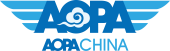 “中国AOPA梦天少年航空科技夏令营”活动申报表申 报 单 位：                                         申 报 日 期：                                         申 报 地 点：                                        2022年6月  日填 写 要 求以word文档格式如实填写各项。表格文本中外文名词第一次出现时，要写清全称和缩写，再次出现时可以使用缩写。有可能涉密和不宜大范围公开的内容，请在说明栏中注明。本表栏目未涵盖的内容，需要说明的，请在说明栏中注明或另附页说明。如有图片资料请在申报书内容中标注见图几，申报书后附图并标明图序。1、基础信息2、运营成员3、场地信息4、课程体系5、安全保障6、申报意见7、评审意见申报表扫描发送18801122112@163.com公司法人身份证号码业务联系人职务电话活动时间计划期数营员总数1-1申报单位简介1-2项目成果研学项目成果：项目负责人参与的研学有关项目，从社会效益、经济效益两方面介绍2-1基本信息姓名年龄/学历身份证号电话从业时间职务/职称2-1基本信息2-1基本信息2-1基本信息2-1基本信息2-1基本信息2-1基本信息2-1基本信息2-1基本信息2-1基本信息2-1基本信息2-2团队优势配备数量充足的专业人员。包括：专业管理人员，航空研学实践教育辅导员，专业设备维护维修人员，航空技术与教育专家顾问；分别介绍项目组的师资配比、专业背景情况等方面。配备数量充足的专业人员。包括：专业管理人员，航空研学实践教育辅导员，专业设备维护维修人员，航空技术与教育专家顾问；分别介绍项目组的师资配比、专业背景情况等方面。配备数量充足的专业人员。包括：专业管理人员，航空研学实践教育辅导员，专业设备维护维修人员，航空技术与教育专家顾问；分别介绍项目组的师资配比、专业背景情况等方面。配备数量充足的专业人员。包括：专业管理人员，航空研学实践教育辅导员，专业设备维护维修人员，航空技术与教育专家顾问；分别介绍项目组的师资配比、专业背景情况等方面。配备数量充足的专业人员。包括：专业管理人员，航空研学实践教育辅导员，专业设备维护维修人员，航空技术与教育专家顾问；分别介绍项目组的师资配比、专业背景情况等方面。配备数量充足的专业人员。包括：专业管理人员，航空研学实践教育辅导员，专业设备维护维修人员，航空技术与教育专家顾问；分别介绍项目组的师资配比、专业背景情况等方面。3-1基本信息受众年级承载人数3-1基本信息已有资源活动时长3-2场地介绍需要对场地进行基础设施、游览设施、配套设施、应急设施等描述。需要对场地进行基础设施、游览设施、配套设施、应急设施等描述。需要对场地进行基础设施、游览设施、配套设施、应急设施等描述。需要对场地进行基础设施、游览设施、配套设施、应急设施等描述。3-3场地优势场地优势现有航空资源，包括：航空产业园，航空器研发、制造厂所，航空类院校、培训机构，航空运营机构，航空博物馆、科技场馆；现有公共资源，包括：公园，各类拓展训练营地将航空研学实践教育主题与课程、最大接待容量、安全保障、环境卫生、交通和基础设施等作为必要内容进行说明。场地优势现有航空资源，包括：航空产业园，航空器研发、制造厂所，航空类院校、培训机构，航空运营机构，航空博物馆、科技场馆；现有公共资源，包括：公园，各类拓展训练营地将航空研学实践教育主题与课程、最大接待容量、安全保障、环境卫生、交通和基础设施等作为必要内容进行说明。场地优势现有航空资源，包括：航空产业园，航空器研发、制造厂所，航空类院校、培训机构，航空运营机构，航空博物馆、科技场馆；现有公共资源，包括：公园，各类拓展训练营地将航空研学实践教育主题与课程、最大接待容量、安全保障、环境卫生、交通和基础设施等作为必要内容进行说明。场地优势现有航空资源，包括：航空产业园，航空器研发、制造厂所，航空类院校、培训机构，航空运营机构，航空博物馆、科技场馆；现有公共资源，包括：公园，各类拓展训练营地将航空研学实践教育主题与课程、最大接待容量、安全保障、环境卫生、交通和基础设施等作为必要内容进行说明。4-1基本信息适应年级课程类型4-1基本信息课程资源课程时长4-2课程介绍描述专题课程对学生可以开展的课程实施、课前准备、课程评价、课程改进、竞赛评估的具体说明。描述专题课程对学生可以开展的课程实施、课前准备、课程评价、课程改进、竞赛评估的具体说明。描述专题课程对学生可以开展的课程实施、课前准备、课程评价、课程改进、竞赛评估的具体说明。描述专题课程对学生可以开展的课程实施、课前准备、课程评价、课程改进、竞赛评估的具体说明。5-1基本信息第一责任人职务联系方式5-1基本信息第二责任人职务联系方式5-2安全介绍描述采取的风险控制措施、安全管理工作方案、应急预案、包括对学生身体情况的说明。描述采取的风险控制措施、安全管理工作方案、应急预案、包括对学生身体情况的说明。描述采取的风险控制措施、安全管理工作方案、应急预案、包括对学生身体情况的说明。描述采取的风险控制措施、安全管理工作方案、应急预案、包括对学生身体情况的说明。描述采取的风险控制措施、安全管理工作方案、应急预案、包括对学生身体情况的说明。描述采取的风险控制措施、安全管理工作方案、应急预案、包括对学生身体情况的说明。代表人意见             以上信息完全属实  代表人签字：          单位（公章）                              年   月  日                        协会意见